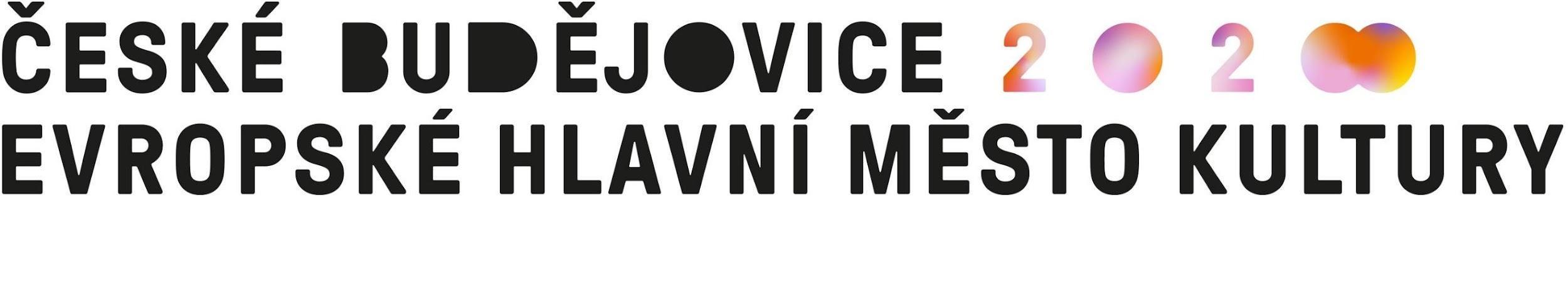 ODBĚRATEL: České Budějovice – Evropské hlavní město kultury, z.ú.                         Nám. Přemysla Otakara II. 1/1                        370 01 České Budějovice                        IČ: 19311052	          DIČ: CZ19311052				DODAVATEL: 	Matěj VlašánekSochařská 334/3170 00 Praha 7IČO: 04445899					Platnost objednávky do: 	31.10.2023					Termín dodání:			31.10.2023Místo dodání:Forma úhrady: 		 	bankovním převodemPředmět objednávky:								zahraniční výjezd pro 2 osoby Leeds (Velká Británie) - LEEDS 2023 International Delegation - 12.10.2023 - 15.10.2023K objednávce je možné vystavit zálohovou fakturu. Při vyúčtování nákladů je potřeba doložit všechny doklady (vyjma dokladů za stravování). Cena celkem:									41 000,- CZKDatum vystavení objednávky: 7. 9. 2023Vystavil: Barbora GenyObjednávku převzal dne: 7. 9. 2023  ………………………………………………